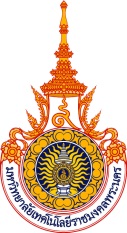    แบบฟอร์มการรับฟังความคิดเห็น   เกี่ยวกับปัจจัยและเกณฑ์การประเมินความเสี่ยง เพื่อวางแผนการตรวจสอบ   สำนักงานตรวจสอบภายใน  มหาวิทยาลัยเทคโนโลยีราชมงคลพระนครคำชี้แจง	ตามที่กรมบัญชีกลางกำหนดให้ส่วนราชการต้องได้รับการตรวจการประกันคุณภาพงานตรวจสอบภายในอย่างน้อยทุกๆ 5 ปี  จากบุคคลภายนอกส่วนราชการที่มีความเหมาะสมและมีความเป็นอิสระ  เพื่อให้ส่วนราชการมีการประเมินการประกันคุณภาพงานตรวจสอบภายใน  โดยมีวัตถุประสงค์เพื่อขับเคลื่อนให้เกิดธรรมาธิบาล (Good Governance) ในการบริหารงานของส่วนราชการ  โดยเรื่อง การประเมินความเสี่ยงเพื่อวางแผนการตรวจสอบ  กำหนดว่าจะต้องยอมรับในการกำหนดเกณฑ์ความเสี่ยงร่วมกันระหว่างหน่วยรับตรวจกับหน่วยงานตรวจสอบภายใน  จึงขอให้หน่วยงานของท่านพิจารณาปัจจัยและเกณฑ์การประเมินความเสี่ยง  เพื่อวางแผนการตรวจสอบ  ว่าหน่วยงานมีความเห็นในเรื่องดังกล่าวอย่างไร  เพื่อเป็นแนวทางในการปรับปรุงให้สอดคล้องกับหน่วยงานชื่อหน่วยงาน ..........................................................................................................................................................1. ระดับหน่วยงาน	- ด้าน Operational	จำนวน 3 ปัจจัย	- ด้าน Financial		จำนวน 3 ปัจจัย	- ด้าน Compliance	จำนวน 3 ปัจจัย2. ระดับกิจกรรม	- ด้าน Operational	จำนวน 4 ปัจจัย	- ด้าน Financial		จำนวน 3 ปัจจัย	- ด้าน Compliance	จำนวน 3 ปัจจัยท่านมีความเห็นว่า  :	  เห็นด้วยกับเกณฑ์การประเมิน				  ไม่เห็นด้วยกับเกณฑ์การประเมิน  	เนื่องจาก (กรุณาระบุข้อที่ท่านไม่เห็นด้วย) ..................................................................................................................................................................................................................................................................................................................................................................................................................................................................................................................................................................................................................................................................       							ลงชื่อ ….....………………………….………………						( ......................................................................................... )								  หัวหน้าหน่วยงานหมายเหตุ	1. กรุณาส่งแบบฟอร์มการรับฟังความคิดเห็นเกี่ยวกับปัจจัยและเกณฑ์การประเมินความเสี่ยง เพื่อวางแผนการตรวจสอบ  ภายในวันที่ 11 กันยายน 2561	2. สามารถดาวน์โหลดแบบฟอร์มได้ที่เว็บไซต์ของสำนักงานตรวจสอบภายใน Link : http://audit.offpre.rmutp.ac.th/เกณฑ์พิจารณา